  PHỤ LỤCMẪU HỒ SƠ HỖ TRỢ PHÁT TRIỂN SẢN XUẤT THUỘC 3 CHƯƠNG TRÌNH MỤC TIÊU QUỐC GIA(Kèm theo Công văn  số            /NN-NTM ngày           / 11 / 2022 của Phòng NN&PTNT huyện)Mẫu số 01ĐƠN ĐỀ NGHỊV/v hỗ trợ liên kết sản xuất và tiêu thụ sản phẩm nông nghiệp thực hiện chương trình MTQG……………..Đon vị chủ trì liên kết:............................Người đại diện theo pháp luật: ............................................................................................Chức vụ: ............................................................................................................Giấy đăng ký kinh doanh số................................ ngày cấp……………………..Địa chỉ: ..............................................................................................................Điện thoại: ………………… Fax:……………… Email: .................................Căn cứ chính sách khuyến khích phát triển hợp tác, liên kết gắn sản xuất với tiêu thụ sản phẩm nông nghiệp, căn cứ “Chính sách hỗ trợ phát triển sản xuất liên kết chuỗi giá trị thực hiện Chương trình MTQG giai đoạn 2021- 2025”(tên chủ đầu tư dự án liên kết hoặc chủ trì liên kết) đề nghị ............................................. (tên cơ quan được giao phê duyệt hỗ trợ liên kết):I. THÔNG TIN CHUNG1. Loại sản phẩm nông nghiệp liên kết: ........................ ......................................2. Địa bàn thực hiện: ...........................................................................................3. Quy mô liên kết: ..............................................................................................4. Tiến độ thực hiện dự kiến: ..............................................................................II. ĐỀ NGHỊ HỖ TRỢ CỦA NHÀ NƯỚC1. Hỗ trợ chi phí tư vấn xây dựng liên kết: .........................................................2. Hỗ trợ hạ tầng phục vụ liên kết: ......................................................................3. Hỗ trợ xây dựng mô hình khuyến nông: .........................................................4. Hỗ trợ đào tạo, tập huấn: .................................................................................5. Hỗ trợ giống, vật tư, bao bì, nhãn mác sản phẩm: ..........................................6. Hỗ trợ chuyển giao, ứng dụng khoa học kỹ thuật mới: ...................................Tổng vốn, kinh phí đề nghị hỗ trợ .......................................................................Chi tiết các năm đề nghị hỗ trợ (nếu hỗ trợ trong nhiều năm): ...........................(Trong đó nêu rõ các nội dung Tổng mức vốn đầu tư dự án:….......; Trong đó đề nghị nhà nước hỗ trợ theo các nội dung:...”; “Nguồn vốn ngân sách đề nghị hỗ trợ: Vốn thực hiện Chương trình MTQG xây dựng nông thôn mới…),…..III. CAM KẾT: ...................................................... (tên chủ đầu tư dự án liên kết) cam kết:1. Tính chính xác của những thông tin trên đây2. Thực hiện đầy đủ các thủ tục và thực hiện đúng nội dung đã đăng ký theo quy định khi có quyết định hỗ trợ của cơ quan có thẩm quyền.3. Đảm bảo đúng số lượng và tỷ lệ kinh phí đối ứng quy định tối thiểu từ các bên tham gia liên kết theo nội dung đã đăng ký và dự án được cấp có thẩm quyền phê duyệt.4. Chấp hành nghiêm chỉnh các quy định của pháp luật Việt Nam.IV. TÀI LIỆU KÈM THEO (liệt kê danh mục các tài liệu có liên quan gửi kèm): ....................... ./.Mẫu số 02DỰ ÁN LIÊN KẾT…………………thuộc CTMTQG xây dựng nông thôn mới ….)Phần IGIỚI THIỆU VỀ DỰ ÁN LIÊN KẾTI. TÊN DỰ ÁN LIÊN KẾT: ................................................................................II. CÁC ĐỐI TƯỢNG THAM GIA DỰ ÁN LIÊN KẾT1. Chủ dự án liên kết: ............................................................................................- Người đại diện theo pháp luật: ............................................................................- Chức vụ: .............................................................................................................- Giấy đăng ký kinh doanh số ............................ , ngày cấp ..................................- Địa chỉ: ...............................................................................................................- Điện thoại: ........................ Fax: ........................ Email: ....................................2. Các bên tham gia liên kết (đối với trường hợp doanh nghiệp, hợp tác xã tham gia liên kết)a) Tên đơn vị tham gia liên kết: .............................................................................- Người đại diện theo pháp luật: ............................................................................- Chức vụ: ..............................................................................................................- Giấy đăng ký kinh doanh số……………………………, ngày cấp: ...................- Địa chỉ: ................................................................................................................- Điện thoại:……………… …. Fax: …………………E-mail .............................b) Tên đơn vị tham gia liên kết: .............................................................................- Người đại diện theo pháp luật: ............................................................................- Chức vụ: ..............................................................................................................- Giấy đăng ký kinh doanh số……………………., ngày cấp: .............................- Địa chỉ: ................................................................................................................- Điện thoại:……… ………. Fax: …………………………E-mail .....................c) ............................................................................................................................3. Số lượng nông dân tham gia liên kết (đối với trường hợp có nông dân tham gia liên kết) .....III. ĐỊA ĐIỂM THỰC HIỆN DỰ ÁN LIÊN KẾT: ..........................................IV. CĂN CỨ PHÁP LÝ XÂY DỰNG DỰ ÁN LIÊN KẾT (liệt kê danh mục các văn bản có liên quan làm căn cứ xây dựng dự án liên kết) ...............Phần IINỘI DUNG DỰ ÁN LIÊN KẾTI. MỤC TIÊU CỦA DỰ ÁN LIÊN KẾT:..............................................II. TỔNG QUAN VỀ LIÊN KẾT SẢN XUẤT VÀ TIÊU THỤ SẢN PHẨM NÔNG NGHIỆP TRƯỚC KHI THỰC HIỆN DỰ ÁN VÀ SỰ CẦN THIẾT XÂY DỰNG DỰ ÁN LIÊN KẾT1. Điều kiện tự nhiên, kinh tế, xã hội trên địa bàn (điều kiện tự nhiên, kinh tế, xã hội trên địa bàn có liên quan đến việc thực hiện dự án liên kết):...2. Tổng quan về liên kết và sản xuất, tiêu thụ sản phẩm nông nghiệp trước khi thực hiện dự án liên kết (Kết quả thực hiện liên kết trong 03 năm gần nhất trong trường hợp đã có thời gian liên kết lâu dài; trường hợp liên kết mới xây dựng, báo cáo khái quát tình hình sản xuất và tiêu thụ nông sản trong 3 năm gần nhất).3. Sự cần thiết xây dựng dự án liên kết.III. NỘI DUNG CỦA DỰ ÁN LIÊN KẾT1. Sản phẩm nông nghiệp thực hiện liên kết: ...............................................2. Quy mô liên kết: ......................................................................................3. Quy trình kỹ thuật áp dụng khi liên kết: ..................................................4. Hình thức liên kết: ...................................................................................5. Quyền hạn, trách nhiệm của các bên tham gia liên kết: ...........................6. Thị trường sản phẩm của dự án liên kết; đánh giá tiềm năng thị trường và khả năng cạnh tranh của sản phẩm dự án liên kết.7. Các giải pháp thực hiện để đưa dự án vào hoạt động (thuê đất, san lấp mặt bằng, đầu tư vào các trang thiết bị...)IV. CÁC NỘI DUNG ĐỀ NGHỊ HỖ TRỢ1. Chi tiết các nội dung đề nghị được hỗ trợ- Hỗ trợ chi phí tư vấn xây dựng liên kết (nội dung, thời gian tư vấn, dự toán chi phí,...) ...........- Hỗ trợ hạ tầng phục vụ liên kết (số lượng, công trình, thời gian, đối tượng, dự toán chi phí, bản vẽ thiết kế, chi tiết mô tả công trình và các giấy tờ liên quan...) .....................................................................................- Hỗ trợ xây dựng mô hình khuyến nông (chi tiết mô hình, dự toán kinh phí và các giấy tờ, tài liệu liên quan theo quy định của Chương trình khuyến nông,...) ................................................................................................- Hỗ trợ đào tạo, tập huấn (số lượng, nội dung, thời gian, đối tượng, chương trình đào tạo bồi dưỡng, dự toán chi phí, ………………..) - Hỗ trợ giống, vật tư, bao bì, nhãn mác sản phẩm (số lượng, chủng loại và thông số kỹ thuật, thời gian hỗ trợ, dự toán chi phí, ………………..) - Hỗ trợ chuyển giao, ứng dụng khoa học kỹ thuật mới, áp dụng quy trình kỹ thuật và quản lý chất lượng đồng bộ theo chuỗi (chi tiết khoa học kỹ thuật mới, quy trình kỹ thuật và quản lý chất lượng, dự toán kinh phí và các giấy tờ, tài liệu liên quan...) .....................................................................................2. Đối ứng của đối tượng tham gia liên kết (chi tiết đối với từng nội dung hỗ trợ, chi tiết đối với từng năm, nếu có).3. Thời gian và kinh phí hỗ trợa) Thời gian hỗ trợ (chi tiết thời gian cho từng nội dung chính sách, chi tiết các năm, nếu có) ...............................................................................b) Kinh phí hỗ trợ (chi tiết kinh phí hỗ trợ cho từng nội dung chính sách, chi tiết các năm)Tổng số tiền xin hỗ trợ .............................................................4. Các hồ sơ gửi kèm (chủ đầu tư dự án liên kết căn cứ các quy định hiện hành của các Chương trình, nguồn vốn hỗ trợ và các quy định hiện hành của Nhà nước, bổ sung dự toán, các tài liệu liên quan để phục vụ quá trình phê duyệt hỗ trợ dự án liên kết): ................................................................................................V. DỰ KIẾN HIỆU QUẢ VÀ TÁC ĐỘNG CỦA DỰ ÁN LIÊN KẾT1. Hiệu quả của dự án liên kết (kinh tế, môi trường, xã hội): ..........................2. Tác động của dự án liên kết (các rủi ro về thị trường, tổ chức thực hiện, các rủi ro khác và giải pháp khắc phục):  Phần IIITỔ CHỨC THỰC HIỆN VÀ KIẾN NGHỊI. KẾ HOẠCH TỔ CHỨC THỰC HIỆN DỰ ÁN(Chủ đầu tư xây dựng kế hoạch cụ thể để thực hiện dự án liên kết. Trong đó phải có kế hoạch triển khai và thực hiện các nội dung ưu đãi, hỗ trợ, kế hoạch tài chính, kế hoạch giám sát và đánh giá thực hiện dự án liên kết)II. TỔ CHỨC THỰC HIỆNIII. KIẾN NGHỊNgoài các nội dung nêu trên, chủ đầu tư dự án liên kết có thể bổ sung các nội dung khác nhằm làm rõ hơn nội dung dự án liên kết và phù hợp với điều kiện thực tế.Mẫu 02aHỒ SƠ NĂNG LỰC CỦA ĐƠN VỊ CHỦ TRÌ LIÊN KẾT VÀ NĂNG LỰC CỦA CÁC THÀNH VIÊN LIÊN KẾT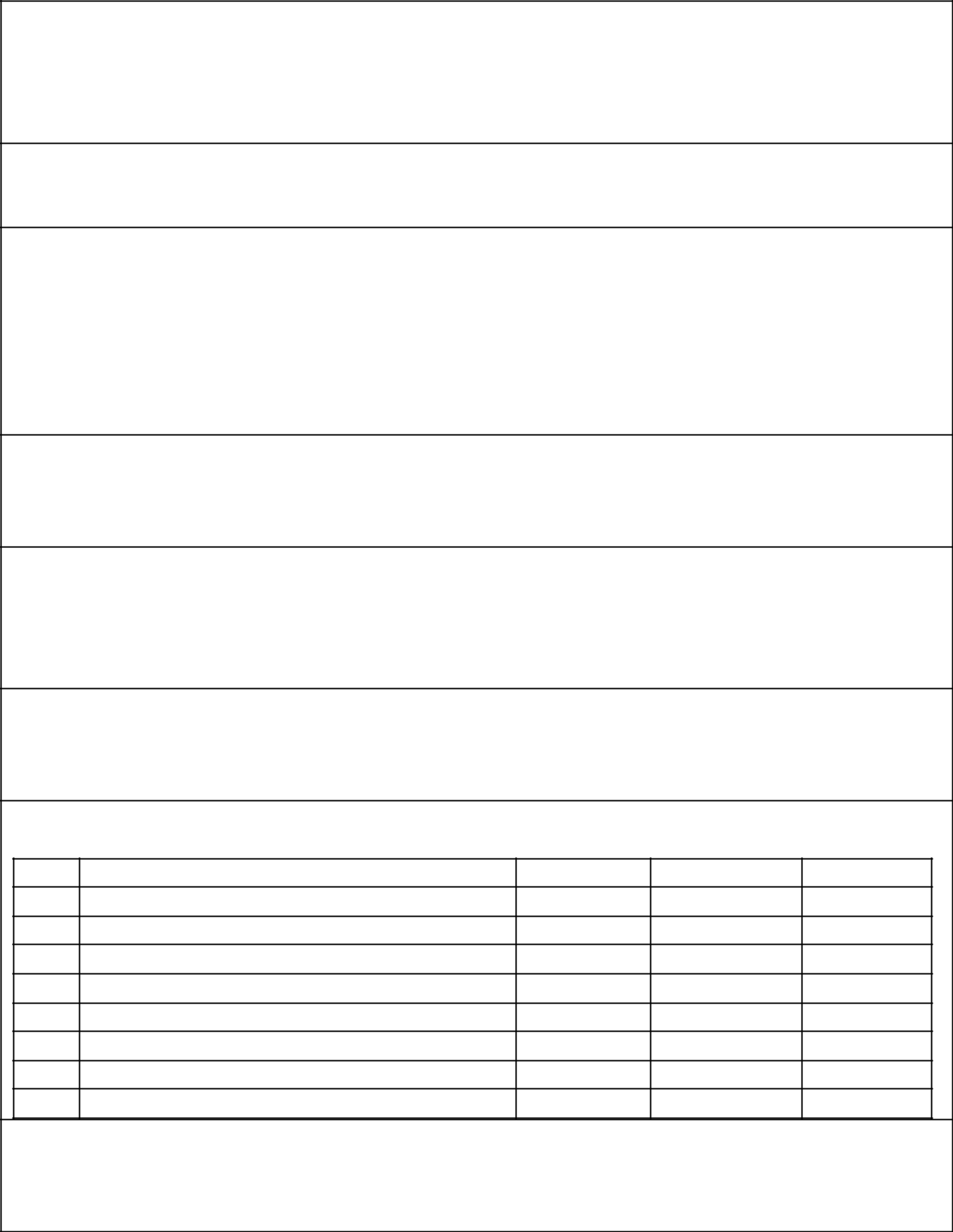 Tên tổ chức: ………………………..Năm thành lập:……………………Địa chỉ:……………………………..Điện thoại:…………………..Fax:…………………Email:………………………..1. Chức năng nhiệm vụ và loại hình sản xuất, kinh doanh (minh chứng các lĩnh vực liên quan đến dự án đề xuất)2. Tổng số cán bộ có trình độ từ trung cấp trở lên có chuyên môn phù hợp với nội dung dự án của tổ chứcTiến sỹ:Thạc sỹ:Đại học:Cao đẳng và trung cấp kỹ thuật:3. Kinh nghiệm và thành tựu trong 5 năm gần nhất liên quan đến việc tiếp nhận và triển khai công nghệ của Tổ chức chủ trì và Chủ nhiệm dự án (nêu thành tựu cụ thể trong tiếp nhận, triển khai công nghệ và chỉ đạo sản xuất kinh doanh)4. Cơ sở vật chất kỹ thuật và những lợi thế để thực hiện dự án       - Nhà xưởng, điều kiện về mặt bằng triển khai dự án:- Thiết bị máy móc sẵn có phục vụ cho việc triển khai dự án:5. Khả năng huy động các nguồn vốn khác (ngoài ngân sách) để thực hiện dự án - Vốn tự có: ..................... triệu đồng-   Nguồn vốn khác: .....................  triệu đồng6. Năng lực tài chínhTổng tài sảnTổng nợ phải trảTài sản ngắn hạnTổng nợ ngắn hạnDoanh thuLợi nhuận trước thuếLợi nhuận sau thuếCác nội dung khác (nếu có)Các giấy tờ kèm theo chứng minh năng lựcHồ sơ pháp lý- Bản sao có chứng thực hoặc công chứng các giấy tờ phù hợp với loại hình hoạt động:	(i) Giấy chứng nhận đăng ký doanh nghiệp/Giấy chứng nhận đăng ký hợp tác xã/liên hiệp hợp tác xã/hộ kinh doanh; Quyết định thành lập của cơ quan nhà nước có thẩm quyền (nếu có).	(ii) Giấy phép kinh doanh/Giấy phép hoạt động/Chứng chỉ hành nghề (đốivới ngành nghề kinh doanh có điều kiện hoặc pháp luật có quy định); Giấy phép đầu tư/Giấy chứng nhận đầu tư (đối với doanh nghiệp được thành lập bởi nhà đầu tư nước ngoài).Điều lệ của doanh nghiệp/hợp tác xã/liên hiệp hợp tác xã/tổ chức khác.Văn bản bổ nhiệm hoặc cử người đứng đầu pháp nhân theo quy định của điều lệ tổ chức hoặc quyết định của cơ quan nhà nước có thẩm quyền (nếu có).Chứng minh nhân dân/Thẻ căn cước công dân/Hộ chiếu còn hiệu lựccủa khách hàng hoặc người đại diện hợp pháp của khách hàng.	- Bản gốc/bản chính văn bản của chủ sở hữu hoặc đại diện có thẩm quyền thực hiện quyền chủ sở hữu doanh nghiệp/hợp tác xã/liên hiệp hợp tác xã/tổ chức khác chấp thuận/phê duyệt cho doanh nghiệp/hợp tác xã/liên hiệp hợp tác xã/tổ chức khác vay vốn tại NHCSXH (theo quy định của pháp luật hoặc điều lệ doanh nghiệp/hợp tác xã/liên hiệp hợp tác xã/tổ chức khác có quy định).- Bản gốc/bản chính/bản sao có chứng thực Giấy ủy quyền (nếu có).	7.2. Hồ sơ về tài chính và sản xuất kinh doanh của khách hàng		- Báo cáo tài chính tối thiểu 02 năm hoặc báo cáo gần nhất đối với trường hợp thành lập dưới 02 năm, gồm: Bảng cân đối kế toán; Báo cáo kết quả hoạt động sản xuất kinh doanh; Thuyết minh báo cáo tài chính; Báo cáo lưu chuyển tiền tệ;- Kế hoạch sản xuất kinh doanh, kế hoạch tài chính trong năm kế hoạch. .........., ngày ....... tháng ...... năm 20...TỔ CHỨC CHỦ TRÌ LIÊN KẾT DỰ ÁNMẫu số 03KẾ HOẠCH ĐỀ NGHỊ HỖ TRỢ LIÊN KẾTI. THÔNG TIN CHUNG VỀ QUÁ TRÌNH SẢN XUẤT VÀ TIÊU THỤ SẢN PHẨM NÔNG NGHIỆP1. Chủ trì liên kết: .................................................................................................- Người đại diện theo pháp luật: ...........................................................................- Chức vụ: .............................................................................................................- Giấy đăng ký kinh doanh số ........................ , ngày cấp .....................................- Địa chỉ: ...............................................................................................................- Điện thoại: ...................... Fax: .................. Email: ............................................2. Các bên tham gia liên kết (đối với trường hợp doanh nghiệp, hợp tác xã tham gia liên kết)a) Tên đơn vị tham gia liên kết: ..........................................................................- Người đại diện theo pháp luật: .........................................................................- Chức vụ: ...........................................................................................................- Giấy đăng ký kinh doanh số………………………… ngày cấp: .......................- Địa chỉ: ..............................................................................................................- Điện thoại: ...................... , Fax: ................ E-mail ...........................................b) Tên đơn vị tham gia liên kết: ..........................................................................- Người đại diện theo pháp luật: ..........................................................................- Chức vụ: ...........................................................................................................- Giấy đăng ký kinh doanh số………………………………, ngày cấp: ..............- Địa chỉ: .............................................................................................................- Điện thoại: ...................... Fax: .................. E-mail ...........................................c) .........................................................................................................................3. Số lượng nông dân tham gia liên kết (đối với trường hợp có nông dân tham gia liên kết) .....4. Tổng quan về liên kết sản xuất và tiêu thụ sản phẩm nông nghiệp và sự cần thiết xây dựng liên kết     5. Địa điểm thực hiện liên kết: .........................................................................II. NỘI DUNG CỦA LIÊN KẾT- Sản phẩm nông nghiệp thực hiện liên kết: .....................................................- Quy mô liên kết: ............................................................................................- Quy trình kỹ thuật áp dụng khi liên kết: ...........................................................- Hình thức liên kết: ............................................................................................- Quyền hạn, trách nhiệm của các bên tham gia liên kết: .................................. Thị trường và khả năng cạnh tranh của sản phẩm.III. CÁC NỘI DUNG ĐỀ NGHỊ HỖ TRỢ1. Chi tiết các nội dung, thời gian và kinh phí đề nghị được hỗ trợ, tổng số tiền xin hỗ trợ.- Hỗ trợ chi phí tư vấn xây dựng liên kết.- Hỗ trợ đào tạo, tập huấn.- Hỗ trợ giống, vật tư, bao bì, nhãn mác sản phẩm.- Hỗ trợ chuyển giao, ứng dụng khoa học kỹ thuật mới, áp dụng quy trình kỹ thuật và quản lý chất lượng đồng bộ theo chuỗi.- Vốn vay(Trong đó nêu rõ các nội dung Tổng mức vốn đầu tư dự án:….......; Trong đó đề nghị nhà nước hỗ trợ theo các nội dung:...”; “Nguồn vốn ngân sách đề nghị hỗ trợ: Vốn thực hiện Chương trình MTQG Xây dựng nông thôn mới....),…2. Đối ứng của đối tượng tham gia liên kết (chi tiết đối với từng nội dung hỗ trợ, chi tiết đối với từng năm, nếu có).IV. DỰ KIẾN HIỆU QUẢ VÀ TÁC ĐỘNG CỦA CHÍNH SÁCH HỖ TRỢ- hiệu quả về kinh tế - hiệu quả về xã hội- hiệu quả về môi trường- ………………………………V. KẾ HOẠCH TIẾN ĐỘ VÀ TỔ CHỨC THỰC HIỆNVI. KIẾN NGHỊMẫu số 04BẢN THỎA THUẬN
VỀ VIỆC CỬ ĐƠN VỊ LÀM 
 CHỦ TRÌ LIÊN KẾTNgày .......... tháng ............ năm .............. , tại ............................................. ,......................................... chúng tôi là các bên tham gia liên kết, bao gồm:1. Tên đơn vị tham gia liên kết: ......................................................................- Người đại diện theo pháp luật: .....................................................................- Chức vụ: .......................................................................................................- Giấy đăng ký kinh doanh số ............................... , ngày cấp: .......................- Địa chỉ: .........................................................................................................- Điện thoại: .................................. , Fax: .................... E-mail .....................2. Tên đơn vị tham gia liên kết: .....................................................................- Người đại diện theo pháp luật: ....................................................................- Chức vụ: ......................................................................................................- Giấy đăng ký kinh doanh số ...................................... , ngày cấp: ..............- Địa chỉ: .......................................................................................................- Điện thoại: .................................. , Fax: .......................... E-mail ..............3. ...................................................................................................................Các bên tham gia liên kết thống nhất cử đơn vị làm chủ đầu tư dự án liên kết (hoặc chủ trì liên kết) như sau:I. ĐƠN VỊ LÀM CHỦ ĐẦU TƯ DỰ ÁN LIÊN KẾT (HOẶC CHỦ TRÌ LIÊN KẾT): .............II. THÔNG TIN CHUNG VỀ LIÊN KẾT1. Địa bàn liên kết: ........................................................................................2. Sản phẩm nông nghiệp thực hiện liên kết: ................................................3. Quy mô liên kết: ........................................................................................4. Quy trình kỹ thuật áp dụng khi liên kết: ...................................................5. Quyền hạn, trách nhiệm của các bên tham gia liên kết: ...........................III. TỔNG ĐẦU TƯ CỦA LIÊN KẾT: ........................ đồng, trong đó:1. Số vốn đề nghị hỗ trợ:................................................ đồng2. Đối ứng của các bên tham gia liên kết:....................... đồng- ......................... (tên đơn vị tham gia liên kết):................................ đồng- ......................... (tên đơn vị tham gia liên kết):................................ đồng3. Các nguồn vốn khác: ..................................................................... đồngIV. THỰC HIỆN LIÊN KẾT1. Trách nhiệm của các bên tham gia liên kết (ghi rõ trách nhiệm của mỗi bên tham gia liên kết) ..........................................................................................2. Các quy định về sửa đổi các nội dung được thỏa thuận .......................Các bên tham gia liên kết ký trong Biên bản thỏa thuận này thống nhất với các nội dung đã thỏa thuận. Biên bản thỏa thuận có hiệu lực kể từ ngày ký và được thực hiện trong suốt thời gian thực hiện Dự án liên kết. Các bên tham gia liên kết có trách nhiệm thực hiện đầy đủ cam kết của mỗi bên trong quá trình thực hiện, các bên có thể sửa đổi các nội dung được thỏa thuận nhưng không được làm thay đổi nội dung của Dự án liên kết đã được cơ quan có thẩm quyền phê duyệt.Bản thỏa thuận này được lập thành …………..bản có giá trị như nhau. Các bên tham gia liên kết giữ ………..bản, chủ đầu tư dự án liên kết giữ …..bản./.Chữ ký của các bên tham gia dự án liên kếtMẫu số 05CỘNG HÒA XÃ HỘI CHỦ NGHĨA VIỆT NAM
Độc lập - Tự do - Hạnh phúc
---------------………….., ngày ……… tháng ……… năm 20......BẢN CAM KẾTBảo đảm các quy định của pháp luật về tiêu chuẩn chất lượng sản phẩm, an toàn thực phẩm, an toàn dịch bệnh và bảo vệ môi trườngChủ trì liên kết: .......................... ,Người đại diện theo pháp luật: ..................................................................Chức vụ: ...................................................................................................Địa chỉ: .....................................................................................................Điện thoại: …………………………, Fax: …………… E-mail: ..............Mã số thuế ................................................................................................Sản phẩm liên kết: .......................................................................................Chúng tôi xin cam kết thực hiện đầy đủ các quy định của pháp luật về tiêu chuẩn chất lượng sản phẩm, an toàn thực phẩm, an toàn dịch bệnh và bảo vệ môi trường trong các lĩnh vực:Trồng trọt □                                           Lâm nghiệp □                  Chăn nuôi □Nuôi trồng thủy sản □                            Khai thác, sản xuất muối □Thu hái, đánh bắt, khai thác nông lâm thủy sản □(Đánh dấu X vào ô ghi tên lĩnh vực sản xuất và cam kết thực hiện).Nếu có vi phạm, chúng tôi xin hoàn toàn chịu trách nhiệm trước pháp luật.Mẫu số 06 (Tham khảo)CỘNG HÒA XÃ HỘI CHỦ NGHĨA VIỆT NAM
Độc lập - Tự do - Hạnh phúc
------------------------HỢP ĐỒNGLIÊN KẾT..…………..Số: ………/ /HĐLKCăn cứ:- Bộ luật dân sự năm 2015;- .....Hôm nay, ngày……… tháng ……… năm 20…. tại .................................………………………………………………………, hai bên gồm:BÊN A: DOANH NGHIỆP/TỔ CHỨC ĐẠI DIỆN CỦA NÔNG DÂN .......Địa chỉ:….…………………………………………………………....Điện thoại:………………………… Fax: ……………………………....Mã số thuế: ……………………………………………………………....Tài khoản: ………………………………………………………………....Do ông/bà: ………………………………………………………………Chức vụ: …………………………………. làm đại diện.BÊN B: TỔ CHỨC ĐẠI DIỆN CỦA NÔNG DÂN/NÔNG DÂN…………..Do ông/bà :…………………… Chức vụ: ………………. làm đại diện.CMND số:..…………….ngày cấp ……………….nơi cấp……..…………Địa chỉ: …………………………………………….………………………Điện thoại: …………………………………………………………………Tài khoản: ………………………………………………………………….Sau khi bàn bạc trao đổi thống nhất, hai bên nhất trí ký Hợp đồng như sau:Điều 1. Nội dung chính1. Bên B đồng ý Hợp đồng sản xuất và bán (tiêu thụ) …………cho bên A:- Thời gian sản xuất: từ ngày…... tháng ….. năm …….. đến ngày…. tháng ……. năm..........- Diện tích: ………..……………… ha.- Sản lượng dự kiến: ………………… tấn.- Địa điểm: ......................................................................................2. Bên A bán (trả ngay hoặc ghi nợ) cho bên B giống, vật tư phục vụ sản xuất cụ thể như sau:3. Nếu bên B tự mua (tên giống hoặc vật tư)................ : ............... (tên giống hoặc vật tư) mà bên B tự mua phải là loại ...................... đạt tiêu chuẩn, chất lượng của giống ............., được sự chứng nhận của cơ quan có thẩm quyền.4. Bên B bán ..................hàng hóa cho bên A:- Số lượng tạm tính: ....................................................................................- Với quy cách, chất lượng, phương thức kiểm tra, đánh giá chất lượng sản phẩm...................... do hai bên đã thoả thuận được ghi ở Điều 3 dưới đây và với số lượng thực tế khi thu hoạch.Điều 2. Thời gian, địa điểm giao nhận và bốc xếp1. Thời gian giao hàng2. Địa điểm giao, nhận hàng3. Bốc xếp, vận chuyển, giao nhậnĐiều 3. Giá cả và phương thức thanh toán, địa điểm giao hàng1. Giống và vật tư nông nghiệp (áp dụng cho trường hợp bên A bán ghi nợ cho bên B):- Giá các loại vật tư, phân bón, công lao động- Phương thức thanh toán- Thời hạn thanh toán2. Sản phẩm hàng hóa- Tiêu chuẩn: (các tiêu chuẩn sản phẩm hàng hóa phải đạt được).- Giá nông sản dự kiến (giá trên thị trường tại thời điểm thu hoạch hoặc giá sàn hoặc mức bù giá….)- Phương thức và thời điểm thanh toán3. Địa điểm giao hàng- Ghi rõ địa điểm bên B giao sản phẩm nông sản hàng hoá cho bên AĐiều 4. Trách nhiệm bên A- Giới thiệu doanh nghiệp cung cấp vật tư nông nghiệp (phân bón, thuốc bảo vệ thực vật, thức ăn) cho bên B nếu bên B có nhu cầu.- Đảm bảo giao giống đúng số lượng, chất lượng, chủng loại, qui cách và thời hạn đã cam kết (đối với trường hợp bên A bán ghi nợ cho bên B giống phục vụ sản xuất)- Đảm bảo thu mua sản phẩm hàng hóa đúng theo qui cách - phẩm chất đã cam kết và số lượng thu hoạch thực tế.- Phối hợp với bên B tổ chức các biện pháp thu mua phù hợp với thời gian thu hoạch của bên B và kế hoạch giao nhận của bên A (căn cứ theo lịch điều phối của bên A).- Cung cấp bao bì đựng ……… cho bên B (nếu có yêu cầu) sau khi đạt được thỏa thuận mua bán giữa hai bên.- ……………Điều 5. Trách nhiệm bên B- Bên B phải tuân thủ các qui trình canh tác theo yêu cầu của bên A và phù hợp với khuyến cáo của ngành nông nghiệp.- Giao, bán sản phẩm hàng hóa đúng theo qui cách về phẩm chất, số lượng (theo thực tế thu hoạch), đúng thời gian, địa điểm giao hàng đã được hai bên thống nhất.- Cung cấp cho bên A các thông tin về quá trình canh tác, thời gian thu hoạch, địa điểm giao hàng v.v....- Lập danh sách hộ nông dân tham gia liên kết sản xuất trong cánh đồng lớn (có danh sách kèm theo hợp đồng).- …………….Điều 6. Xử lý vi phạm1. Trường hợp bên A vi phạm Hợp đồngNếu bên A được xác định là không thực hiện đúng theo quy định của hợp đồng mà không có lý do chính đáng thì phải ghi rõ trách nhiệm đền bù hợp đồng của bên A cho bên B.2. Trường hợp bên B vi phạm Hợp đồngNếu bên B được xác định là không thực hiện đúng theo quy định của hợp đồng mà không có lý do chính đáng thì phải ghi rõ trách nhiệm đền bù hợp đồng của bên B cho bên A.Điều 7. Điều khoản chung1. Trong trường hợp có phát sinh trong hợp đồng thì cả hai bên phải có trách nhiệm cùng nhau thống nhất giải quyết.2. Hai bên cam kết cùng nhau thực hiện nghiêm chỉnh Hợp đồng đã ký, trong quá trình thực hiện có gì thay đổi, hai bên cùng bàn bạc thống nhất để bổ sung bằng văn bản hay phụ lục Hợp đồng. Nếu có trường hợp vi phạm Hợp đồng mà hai bên không thể thương lượng được thì các bên xem xét đưa ra toà án để giải quyết theo pháp luật.Hợp đồng được lập thành ……. bản, mỗi bên giữ ….. bản có giá trị ngang nhau./.Xác nhận của UBND xã hoặc Phòng công chứng huyện chứng thựcLoại hồ sơMẫu hồ sơ sốGhi chú1. Hỗ trợ phát triển sản xuất theo chuỗi giá trịĐơn đề nghị01Dự án liên kết02Hồ sơ năng lực của đơn vị chủ trì liên kết02aKế hoạch đề nghị hỗ trợ liên kết03Bản thỏa thuận về việc cử đơn vị làm chủ đầu tư dự án liên kết04Bản cam kết05Hợp đồng liên kết06Đơn vị chủ trì liên kết tham khảo nếu chưa có hợp đồng liên kếtTÊN ĐỐI TƯỢNG
THAM GIA LIÊN KẾT
-------CỘNG HÒA XÃ HỘI CHỦ NGHĨA VIỆT NAM
Độc lập - Tự do - Hạnh phúc
---------------Số: ………../….., ngày……tháng……năm………Kính gửi:Sở Nông nghiệp và Phát triển nông thôn tỉnh (thành phố) ……… (hoặc UBND huyện (quận)……………..)
Nơi nhận:
- Như kính gửi;
- Lưu:
ĐƠN VỊ CHỦ TRÌ LIÊN KẾT
(Ký, ghi họ tên, đóng dấu)TÊN ĐƠN VỊ CHỦ TRÌ LIÊN KẾT
-------CỘNG HÒA XÃ HỘI CHỦ NGHĨA VIỆT NAM
Độc lập - Tự do - Hạnh phúc
---------------Số: …………./………….………., ngày………..tháng……..năm……..ĐƠN VỊ CHỦ TRÌ LIÊN KẾT
(Ký, ghi họ tên, đóng dấu)STTNội dungNăm ____Năm ____Năm ____CHỦ TRÌ LIÊN KẾT
(Ký, ghi rõ họ tên, đóng dấu)ĐƠN VỊ THAM GIA LIÊN KẾT
(Ký, ghi rõ họ tên, đóng dấu)ĐƠN VỊ THAM GIA LIÊN KẾT
(Ký, ghi rõ họ tên, đóng dấu)ĐƠN VỊ THAM GIA LIÊN KẾT
(Ký, ghi rõ họ tên, đóng dấu)ĐƠN VỊ THAM GIA LIÊN KẾT
(Ký, ghi rõ họ tên, đóng dấu)Kính gửi:………………………………………………………………..
(tên cơ quan được giao phê duyệt hỗ trợ dự án liên kết)ĐƠN VỊ CHỦ TRÌ LIÊN KẾT
(Ký, ghi họ tên, đóng dấu)Tên sản phẩmDiện tích sản xuất (ha)Số lượng (tấn)Đơn giá (đồng/tấn)Thành tiền (đồng)1.2.Tổng cộngĐẠI DIỆN BÊN BĐẠI DIỆN BÊN A